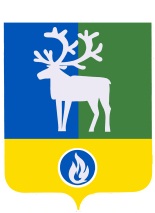 БЕЛОЯРСКИЙ РАЙОНХАНТЫ-МАНСИЙСКИЙ АВТОНОМНЫЙ ОКРУГ - ЮГРАДУМА БЕЛОЯРСКОГО РАЙОНАРЕШЕНИЕот 28 сентября 2022 года                                                                                           № 66   Об утверждении Порядка предоставления муниципальных гарантий по инвестиционным проектам за счет средств бюджета Белоярского районаВ соответствии с Бюджетным кодексом Российской Федерации от 31 июля                1998 года № 145-ФЗ, пунктом 2 статьи 19 Федерального закона от 25 февраля 1999 года  № 39-ФЗ «Об инвестиционной деятельности в Российской Федерации, осуществляемой в форме капитальных вложений» Дума Белоярского района р е ш и л а:Утвердить Порядок предоставления муниципальных гарантий по инвестиционным проектам за счет средств бюджета Белоярского района согласно приложению к настоящему решению.Опубликовать настоящее решение в газете «Белоярские вести. Официальный выпуск».3. Настоящее решение вступает в силу после его официального опубликования.Председатель Думы Белоярского района                                                     А.Г. БерестовГлава Белоярского района								С.П. МаненковПРИЛОЖЕНИЕ к решению Думы Белоярского района от 28 сентября 2022 года № 66 П О Р Я  Д О Кпредоставления муниципальных гарантий по инвестиционным проектам за счет средств бюджета Белоярского районаОбщие положения Порядок предоставления муниципальных гарантий по инвестиционным проектам за счет средств бюджета Белоярского района (далее – Порядок) разработан в соответствии с пунктом 2 статьи 19 Федерального закона от 25 февраля 1999 года                      № 39-ФЗ «Об инвестиционной деятельности в Российской Федерации, осуществляемой в форме капитальных вложений», пунктом 2 статьи 117 Бюджетного кодекса Российской Федерации от 31 июля 1998 года № 145-ФЗ и устанавливает конкурсный отбор и порядок принятия решения о предоставлении муниципальных гарантий на реализацию инвестиционных проектов на территории Белоярского района за счет средств бюджета Белоярского района (далее – муниципальные гарантии).  Муниципальные гарантии предоставляются субъектам инвестиционной деятельности в целях реализации инвестиционных проектов, исходя из Стратегии социально-экономического развития Белоярского района, с соблюдением требований Федерального закона «О защите конкуренции» от 26 июля 2006 года № 135-ФЗ.Муниципальные гарантии предоставляются администрацией Белоярского района в пределах общей суммы предоставляемых муниципальных гарантий в соответствии с программой муниципальных гарантий Белоярского района, утвержденной решением Думы Белоярского района о бюджете на очередной финансовый год и плановый период.Понятия и термины, используемые в настоящем Порядке, применяются в значениях, определенных Бюджетным кодексом Российской Федерации от 31 июля                1998 года № 145-ФЗ, Федеральным законом от 25 февраля 1999 года № 39-ФЗ «Об инвестиционной деятельности в Российской Федерации, осуществляемой в форме капитальных вложений».Принятие решения о предоставлениимуниципальных гарантий Муниципальные гарантии в целях, предусмотренных пунктом 1.2. настоящего Порядка предоставляются на конкурсной основе юридическим лицам, реализующим инвестиционные проекты на территории Белоярского района.Муниципальные гарантии предоставляются юридическим лицам, запись о которых внесена в единый государственный реестр юридических лиц и осуществляющих свою деятельность на территории Белоярского района, при соблюдении условий, указанных в пункте 1.1 статьи 115.2 Бюджетного кодекса Российской Федерации. Муниципальные гарантии не предоставляются:1) физическим лицам;2) индивидуальным предпринимателям;3) крестьянским (фермерским) хозяйствам;4) некоммерческим организациям;5) хозяйственным товариществам;6) хозяйственным партнерствам;7) производственным кооперативам;8) государственным (муниципальным) унитарным предприятиям (за исключением муниципальных унитарных предприятий, имущество которых принадлежит им на праве хозяйственного ведения и находится в собственности Белоярского района, предоставляющего муниципальные гарантии по обязательствам таких муниципальных унитарных предприятий);9) иностранным юридическим лицам, в том числе офшорным компаниям, а также в случае, если бенефициарами по гарантиям (за исключением муниципальных гарантий, предусмотренных статьей 115.1 Бюджетного кодекса Российской Федерации) являются указанные юридические лица. Указанные иностранные юридические лица, в том числе офшорные компании, и российские юридические лица, в уставном (складочном) капитале которых доля участия офшорных компаний в совокупности превышает 50 процентов, не вправе являться принципалами и (или) бенефициарами по указанным муниципальным гарантиям.Конкурсный отбор юридических лиц, претендующих на получение муниципальной гарантии, осуществляется комиссией по проведению конкурсного отбора в целях предоставления муниципальной гарантии (далее - Комиссия). Состав и порядок деятельности Комиссии определяется постановлением администрации Белоярского района с учетом положений настоящего Порядка.Конкурсный отбор заявителей (далее - конкурсный отбор) проводится по письменному обращению заявителя (далее - обращение), поданному на имя главы Белоярского района не позднее 1 мая текущего года. Извещение о проведении конкурсного отбора размещается на официальном сайте органом местного самоуправления Белоярского района. К рассмотрению принимаются обращения на бумажном носителе по адресу: 628162, Ханты-Мансийский автономный округ - Югра, город Белоярский, улица Центральная, 9, и (или) в форме электронного документа, поступившего через официальный сайт органов местного самоуправления Белоярского района в раздел «Инвестиционная деятельность». Обращение регистрируется специалистами общего отдела управления делами администрации Белоярского района в течение 1 рабочего дня с момента его поступления.Обращение должно содержать краткое изложение содержания инвестиционного проекта, финансовые обязательства по которому должны обеспечиваться муниципальной гарантией, срок действия муниципальной гарантии и указание предполагаемого размера муниципальной гарантии, идентификационный номер налогоплательщика, цели принятия финансового обязательства.Для рассмотрения вопроса о предоставлении муниципальной гарантии к письменному обращению прилагаются документы, перечень которых определяется постановлением администрации Белоярского района.Заявитель вправе отозвать обращение в любое время.Обращение заявителя с приложенным к нему пакетом документов направляется специалистами общего отдела управления делами администрации Белоярского района в управление экономики, реформ и программ администрации Белоярского района (далее - Управление) в течение 1 рабочего дня с момента регистрации.Управление в течение пяти рабочих дней со дня поступления обращения осуществляет проверку на соответствие сроку подачи обращения, полноты приложенных к обращению документов, несоответствие заявителя условиям, указанным в пункте 2.3 раздела 2, соответствие предлагаемого инвестиционного проекта Стратегии социально-экономического развития Белоярского района:1) в случае нарушения срока подачи обращения и (или) непредставления или представления не в полном объеме документов, соответствие заявителя условиям, указанным в пункте 2.3 раздела 2, несоответствия предлагаемого инвестиционного проекта Стратегии социально-экономического развития Белоярского района Управление представляет Комиссии заключение о несоответствии заявителя установленным требованиям и (или) несоблюдении срока подачи обращения с целью принятия решения о подготовке и направлении в адрес заявителя отказа в предоставлении муниципальной гарантии;2) в случае соблюдения срока подачи письменного обращения и приложения документов в полном объеме, а также несоответствия заявителя условиям, указанным в пункте 2.3 раздела 2, соответствие предлагаемого инвестиционного проекта Стратегии социально-экономического развития Белоярского района Управление направляет обращение в орган администрации Белоярского района в соответствии с отраслевой принадлежностью предлагаемого инвестиционного проекта с целью подготовки заключения о наличии (отсутствии) потребности в реализации проекта.Отраслевой орган администрации Белоярского района готовит заключение в течение трех рабочих дней со дня поступления обращения и направляет его в Управление.После получения заключения о наличии потребности в реализации инвестиционного проекта Управление в течение 1 рабочего дня направляет обращение с полным пакетом документов в Комитет по финансам и налоговой политике администрации Белоярского района (далее – финансовый орган) для проведения анализа финансового состояния принципала, оценки надежности (ликвидности) способов обеспечения исполнения обязательств принципала по удовлетворению регрессивного требования.В случае выявления неустойчивости финансового состояния заявителя и (или) ненадежности (неликвидности) предоставленного способа обеспечения муниципальной гарантии заявителю отказывают в предоставлении муниципальной гарантии.Финансовый орган Белоярского района в течение двадцати рабочих дней со дня поступления обращения готовит заключение на основании проведенной проверки и направляет его в Управление. Управление направляет заключение Финансового органа в Комиссию в день его поступления.В случае предоставления заключения об отсутствии потребности в реализации проекта Управление направляет данное заключение, а также проект решения об отказе в предоставлении муниципальной гарантии в Комиссию.Отказ в предоставлении муниципальной гарантии направляется в адрес заявителя в течение трех рабочих дней со дня принятия главой Белоярского района решения об отказе.Конкурсный отбор3.1. Критериями определения победителя конкурсного отбора являются:1) устойчивое финансовое положение;2) надежность (ликвидность) представленного способа обеспечения муниципальной гарантии;3) максимальное значение социальной эффективности инвестиционного проекта.Оценка критериев осуществляется в соответствии с Методикой оценки инвестиционных проектов, утвержденной постановлением администрации Белоярского района.3.2. Победителем среди заявителей является юридическое лицо, набравшее максимальное количество баллов.В случае, если несколько заявителей набирают максимальное количество положительных значений, то победителем признается тот участник конкурса, чья заявка на участие в конкурсе была зарегистрирована ранее.3.3. Комиссия в течение трех рабочих дней со дня получения пакета документов с положительными заключениями готовит и направляет сводную информацию главе Белоярского района.3.4. Заседание Комиссии проводится в течение десяти рабочих дней со дня поступления указанной сводной информации главе Белоярского района.3.5. Комиссия по результатам рассмотрения документов в соответствии с критериями определения победителя конкурсного отбора определяет победителя среди заявителей и рекомендует включить в проект решения Думы Белоярского района о бюджете на очередной финансовый год и на плановый период средства на предоставление муниципальной гарантии с указанием условий, предусмотренных для включения в программу муниципальных гарантий в валюте Российской Федерации. Решение Комиссии о предоставлении муниципальной гарантии оформляется протоколом.3.6. Если в конкурсном отборе принимает участие только один заявитель, Комиссия рассматривает документы о предоставлении муниципальной гарантии и принимает решение в отношении единственного заявителя.3.7. Результаты конкурсного отбора подлежат размещению на официальном сайте органов местного самоуправления Белоярского района и направляются в адрес заявителя в течение 5 рабочих дней со дня принятия решения.3.8. На основании рекомендаций Комиссии вносятся соответствующие предложения в проект решения Думы Белоярского района о бюджете на очередной финансовый год и на плановый период.3.9. Муниципальная гарантия подлежит включению в программу муниципальных гарантий в валюте Российской Федерации при наличии финансовых возможностей бюджета Белоярского района.